Внеурочное занятие  для учащихся начальной школы. «Пооперационное выполнение цветка в технике квиллинг»Основные приемы.Инструкционная картаБахромаСамый  популярный способ изготовления цветов в технике квиллинг (скручивание бумажных полосок).СтолбикиПонадобятся для серединок цветов №Наименование этапаИнструменты и приспособленияПримечание, фото1Нарезать бумажные полоски белого цвета шириной 15 мл для выполнения бахромы Нарезать бумажные полоски желтого цвета шириной 10 мл. Для выполнения столбиковЦветная бумага, ножницы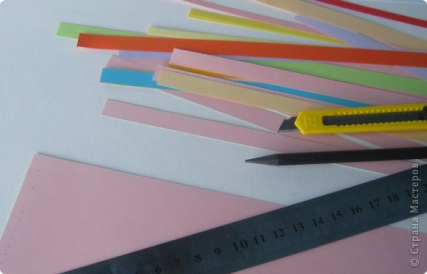 2Сложить бумажную полоску в 3 раза и ножницами с острыми кончиками сделать надрезы длиной 10 мл. Получается сверху полоски - бахрома, а снизу- прямая.Полоски белой бумаги, ножницы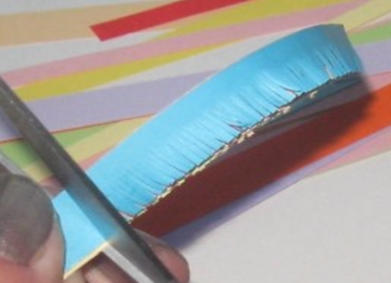 3Приклеить конец желтой полоски к белой полоске с бахромой. Немного дать просохнуть клеюПолоски белой и желтой бумаги, клей, зубочистка 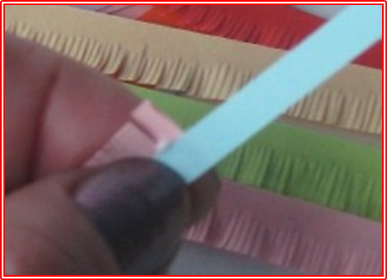 4Начинать скручивать с желтой  полоски,  как для столбика. Далее продолжая скручивать полоску с бахромой.Столбик из желтой бумаги, бахрома из  белой бумаги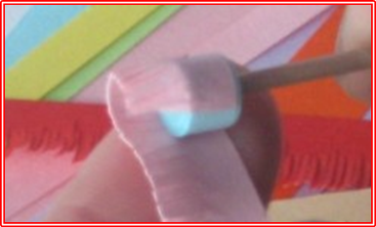 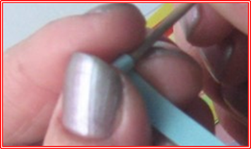 5На конец бахромы нанести немного клея зубочисткой, закрепить конец бахромы.Зубочистка, клей, бахрома и столбик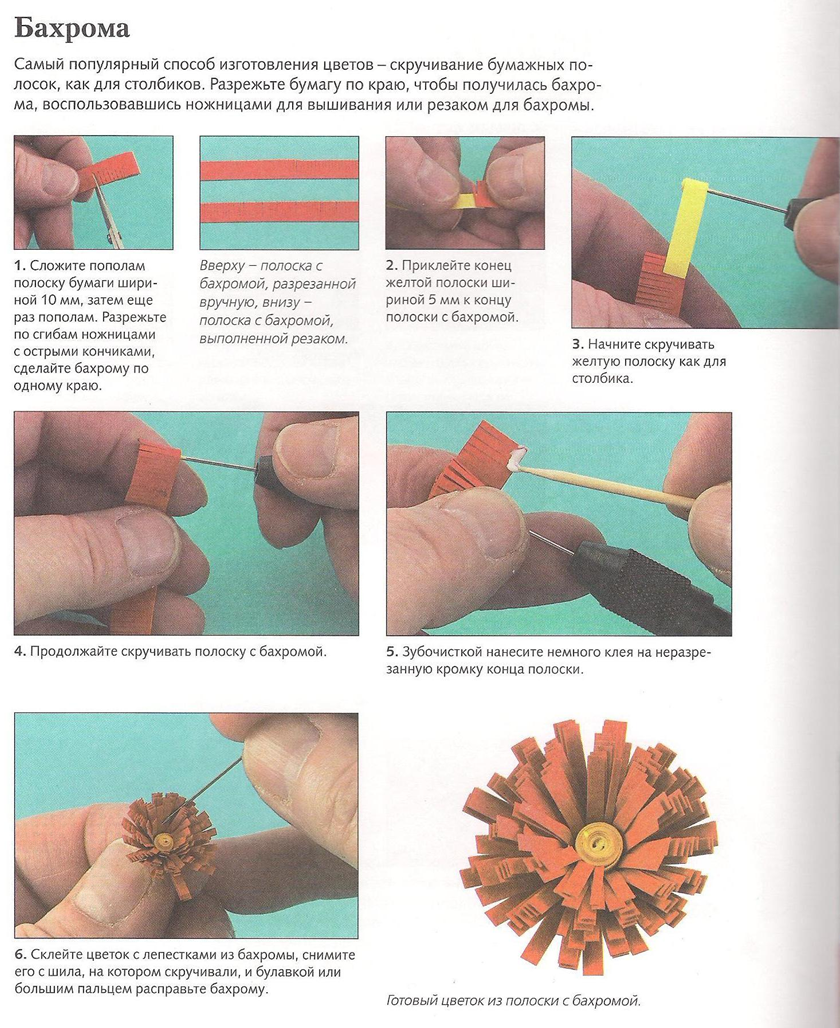 6Даем просохнуть клеюЗаготовки цветов7Большим пальцем расправить бахрому. Выполнить 15 таких заготовок.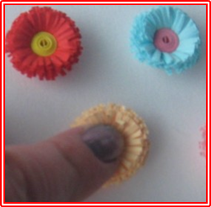 8На цветной картон приклеить ажурную салфетку. На салфетку с помощью клея пистолета приклеить заготовки цветов.Цветной картон, ажурная салфетка, клеевой пистолет, заготовки цветов 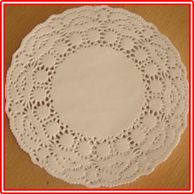 9Придать форму круга цветному картону, оставив расстояние 15 мл между ажурной салфеткой и линией среза картона. Приклеить петельку-бант из атласной лентыАтласные ленты, клеевой пистолет, готовая поделка10Итог работы Готовая поделка